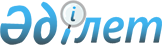 Об утверждении Правил оказания государственной услуги "Предоставление статистической информации, не предусмотренной графиком распространения официальной статистической информации"Приказ Министра национальной экономики Республики Казахстан от 6 апреля 2020 года № 24. Зарегистрирован в Министерстве юстиции Республики Казахстан 7 апреля 2020 года № 20335.       В соответствии с подпунктом 1) статьи 10 Закона Республики Казахстан от 15 апреля 2013 года "О государственных услугах" ПРИКАЗЫВАЮ:       1. Утвердить прилагаемые Правила оказания государственной услуги "Предоставление статистической информации, не предусмотренной графиком распространения официальной статистической информации".        2. Признать утратившими силу некоторые приказы Министерства национальной экономики Республики Казахстан согласно приложению к настоящему приказу.      3. Комитету по статистике в установленном законодательством порядке обеспечить:      1) государственную регистрацию настоящего приказа в Министерстве юстиции Республики Казахстан;      2) размещение настоящего приказа на интернет-ресурсе Министерства национальной экономики Республики Казахстан;       3) в течение десяти рабочих дней после государственной регистрации настоящего приказа в Министерстве юстиции Республики Казахстан представление в Юридический департамент Министерства национальной экономики Республики Казахстан сведений об исполнении мероприятий, предусмотренных подпунктами 1) и 2) настоящего пункта.       4. Контроль за исполнением настоящего приказа возложить на первого вице-министра национальной экономики Республики Казахстан.      5. Настоящий приказ вводится в действие по истечении десяти календарных дней после дня его первого официального опубликования.      "СОГЛАСОВАН"
Министерство цифрового
развития, инноваций и
аэрокосмической промышленности
Республики Казахстан Правила оказания государственной услуги "Предоставление статистической информации,  не предусмотренной графиком распространения официальной статистической информации" Глава 1. Общие положения       1. Настоящие Правила оказания государственной услуги "Предоставление статистической информации, не предусмотренной графиком распространения официальной статистической информации" (далее – Правила) разработаны в соответствии с подпунктом 1) статьи 10 Закона Республики Казахстан от 15 апреля 2013 года "О государственных услугах" (далее – Закон) и определяют порядок оказания государственной услуги "Предоставление статистической информации, не предусмотренной графиком распространения официальной статистической информации" (далее – государственная услуга).      2. Государственная услуга оказывается Республиканским государственным предприятием на праве хозяйственного ведения "Информационно-вычислительный центр Бюро национальной статистики Агентства по стратегическому планированию и реформам Республики Казахстан" и его филиалами в областях, городах Нур-Султан, Алматы и Шымкент (далее – услугодатель) юридическим и физическим лицам (далее – услугополучатель) в соответствии c настоящими Правилами.      Сноска. Пункт 2 – в редакции приказа Председателя Агентства по стратегическому планированию и реформам РК от 26.08.2021 № 2 (вводится в действие по истечении десяти календарных дней после дня его первого официального опубликования).
 Глава 2. Порядок оказания государственной услуги       3. Для получения государственной услуги услугополучатели подают заявление по формам, согласно приложениям 1 и 2 к настоящим Правилам (далее – заявление) услугодателя, либо в электронной форме, удостоверенного электронной цифровой подписью услугополучателя через веб-портал "электронного правительства" www.egov.kz (далее – портал).       Перечень основных требований к оказанию государственной услуги, включающий характеристики процесса, форму, содержание и результат оказания, а также иные сведения с учетом особенностей предоставления государственной услуги изложены в стандарте государственной услуги согласно приложению 3 к настоящим Правилам.       4. При подаче заявления через услугодателя, услугополучателю выдается уведомление о принятии заявления к рассмотрению по форме, согласно приложению 4 к настоящим Правилам. При обращении через портал в "личный кабинет" услугополучателя направляется статус о принятии запроса на оказание государственной услуги с указанием даты и времени получения результата.       5. Услугодатель в день поступления осуществляет прием и регистрацию документов. В случае обращения услугополучателя после окончания рабочего времени, в выходные и праздничные дни согласно Трудовому кодексу Республики Казахстан от 23 ноября 2015 года и Закону Республики Казахстан от 13 декабря 2001 года "О праздниках в Республике Казахстан", прием заявления и оказание государственной услуги осуществляется следующим рабочим днем.      6. Сведения о документах удостоверяющие личность, государственной регистрации (перерегистрации) юридического лица услугодатель получает из соответствующих государственных информационных систем через шлюз "электронного правительства".       7. В случае отсутствия сведений, перечня документов необходимых для оказания государственной услуги в соответствии с настоящими Правилами услугодатель в течение 2 (двух) рабочих дней направляет услугополучателю ответ с указанием причин согласно пункту 2 статьи 19-1 Закона Республики Казахстан "О государственных услугах".       В случае, если в течении 2 (двух) рабочих дней со дня получения уведомления услугополучатель не привел его в соответствие с требованиями Правил услугодатель направляет отказ в дальнейшем рассмотрении заявления по форме, согласно приложению 5 к настоящим Правилам.      Сноска. Пункт 7 – в редакции приказа Председателя Агентства по стратегическому планированию и реформам РК от 26.08.2021 № 2 (вводится в действие по истечении десяти календарных дней после дня его первого официального опубликования).
       8. В случае наличия запрашиваемой статистической информации, услугодатель в течение 6 (шести) рабочих дней со дня регистрации документов формирует статистическую информацию по заявлению услугополучателя, и выставляет счет на оплату на основании расчета стоимости государственной услуги в соответствии с приказом исполняющего обязанности Министра национальной экономики Республики Казахастан от 31 декабря 2014 года № 199 "Об утверждении цен на товары (работы, услуги) производимые и (или) реализуемые субъектом государственной монополии в области государственной статистики" (зарегистрирован в Реестре государственной регистрации нормативных правовых актов за № 10161), который направляется услугополучателю на электронную почту, указанную в заявлении, либо в "личный кабинет" на портал. Срок ожидания оплаты от услугополучателя составляет 2 (два) рабочих дня, не позднее чем до истечения срока оказания государственной услуги.       После получения оплаты услугодатель – предоставляет статистическую информацию на электронную почту услугополучателя, указанного в заявлении. При обращении на портал в "личный кабинет" услугополучателя направляет уведомление о предоставлении статистической информации по форме, согласно приложению 6 к настоящим Правилам.      9. В случае не внесения оплаты в указанный срок, услугодатель отказывает в оказании государственной услуги.       10. Услугодатель обеспечивает внесение данных о стадии оказания государственной услуги в информационную систему мониторинга оказания государственных услуг в порядке, установленном уполномоченным органом в сфере информатизации в соответствии с подпунктом 11) пункта 2 статьи 5 Закона. Глава 3. Порядок обжалования решений, действий (бездействия) услугодателя и (или) его должностных лиц, по вопросам оказания государственных услуг      11. Жалоба на решение, действий (бездействия) услугодателя по вопросам оказания государственной услуги подается на имя руководителя услугодателя, Агентства по стратегическому планированию и реформам Республики Казахстан (далее – Агентство), Бюро национальной статистики Агентства по стратегическому планированию и реформам Республики Казахстан (далее – Бюро) или в уполномоченный орган по оценке и контролю за качеством оказания государственных услуг, в соответствии с законодательством Республики Казахстан.      Сноска. Пункт 11 – в редакции приказа Председателя Агентства по стратегическому планированию и реформам РК от 26.08.2021 № 2 (вводится в действие по истечении десяти календарных дней после дня его первого официального опубликования).
       12. Жалоба услугополучателя, поступившая в адрес услугодателя, Агентства или Бюро, в соответствии с пунктом 2 статьи 25 Закона подлежит рассмотрению в течение 5 (пяти) рабочих дней со дня ее регистрации.      Сноска. Пункт 12 – в редакции приказа Председателя Агентства по стратегическому планированию и реформам РК от 26.08.2021 № 2 (вводится в действие по истечении десяти календарных дней после дня его первого официального опубликования).
      13. Жалоба услугополучателя, поступившая в адрес уполномоченного органа по оценке и контролю за качеством оказания государственных услуг, подлежит рассмотрению в течение 15 (пятнадцати) рабочих дней со дня ее регистрации.      14. В случаях несогласия с результатами оказанной государственной услуги, услугополучатель может обратиться в суд в порядке, установленном законодательством Республики Казахстан.                                      Заявление для физических лиц      Прошу предоставить статистическую информацию согласно приложению к настоящему заявлению, для
___________________________________________________________________________________________
___________________________________________________________________________________________
                      (указать цель получения статистической информации, период, периодичность)      Приложение на ______ листе (-ах).      Реквизиты физического лица:      Номер удостоверения личности ______________________________________________________________
Индивидуальный идентификационный номер __________________________________________________
Фактический адрес _________________________________________________________________________
Телефон и факс ____________________________________________________________________________
Электронный адрес ____________________ _________________ __________________________________
                           (подпись, дата) (Фамилия, имя, отчество (при его наличии)       Согласен на использование сведений, составляющих охраняемую законом тайну, содержащихся в 
информационных системах.      "______" ____________20__г.      _________________ подпись                                Заявление для юридических лиц      Прошу предоставить статистическую информацию согласно приложению к настоящему з
аявлению, для      __________________________________________________________________________
__________________________________________________________________________
(указать цель получения статистической информации, период, периодичность)      Приложение на ______ листе(-ах).      Реквизиты юридического лица:      Бизнес-идентификационный номер ____________________________________________
Индивидуальный идентификационный код _____________________________________
Банковский идентификационный код __________________________________________
Юридический адрес _________________________________________________________
Фактический адрес _________________________________________________________)
Телефон и факс _____________________________________________________________
Электронный адрес __________________________________________________________
Руководитель ____________________________ __________________________________
                   (подпись)             (Фамилия, имя, отчество (при его наличии)      Исполнитель: ________________Телефон: _________________       Согласен на использование сведений, составляющих охраняемую законом тайну, 
содержащихся в информационных системах.      "______" ____________20__г.       _________________ подпись       Сноска. Приложение 3 – в редакции приказа Председателя Агентства по стратегическому планированию и реформам РК от 26.08.2021 № 2 (вводится в действие по истечении десяти календарных дней после дня его первого официального опубликования). Уведомление о принятии заявления
от " ___ " _________ 20 ____ года      Республиканское государственное предприятие на праве хозяйственного ведения "Информационно-вычислительный центр Комитета по статистике Министерства национальной экономики Республики Казахстан" приняло Ваше заявление к рассмотрению предоставлении статистической информации.      Директор ____________________       Сноска. Приложение 5 – в редакции приказа Председателя Агентства по стратегическому планированию и реформам РК от 26.08.2021 № 2 (вводится в действие по истечении десяти календарных дней после дня его первого официального опубликования). Уведомление об отказе в оказании государственной услуги      На Ваш запрос __________ 20_ года за № ____ Республиканское государственное предприятие на праве хозяйственного ведения
"Информационно-вычислительный центр Бюро национальной статистики Агентства по стратегическому планированию и реформам
Республики Казахстан" (далее – РГП "ИВЦ"), сообщает Вам о том, что согласно ___ пункта 9 Приложения 3 Правил предоставления
статистической информации, не предусмотренной графиком распространения официальной статистической информации, утвержденных
"___"______ 20_ года №______ (зарегистрирован в Реестре государственной регистрации нормативных правовых актов за № _______)
РГП "ИВЦ" отказывает Вам в оказании государственной услуги.      Директор _________________       Сноска. Приложение 6 – в редакции приказа Председателя Агентства по стратегическому планированию и реформам РК от 26.08.2021 № 2 (вводится в действие по истечении десяти календарных дней после дня его первого официального опубликования). Уведомление о предоставлении статистической информации
от "___" _________ 20 ____ года      На Ваш запрос от __________ 20__ года за № ____ Республиканское государственное предприятие на праве хозяйственного ведения
"Информационно-вычислительный центр Бюро национальной статистики Агентства по стратегическому планированию и реформам
Республики Казахстан" сообщает, что _________данные сформированы и направлены на электронный адрес услугополучателя.      Директор ____________________ Перечень утративших силу некоторых приказов Министерства национальной экономики Республики Казахстан       1. Приказ исполняющего обязанности Министра национальной экономики Республики Казахстан от 27 марта 2015 года № 258 "Об утверждении стандарта государственной услуги "Предоставление статистической информации, не предусмотренной графиком распространения официальной статистической информации" (зарегистрирован в Реестре государственной регистрации нормативных правовых актов за № 10883, опубликован 12 мая 2015 года в Информационно-правовой системе "Әділет").       2. Приказ Министра национальной экономики Республики Казахстан от 27 апреля 2015 года № 359 "Об утверждении регламента государственной услуги "Предоставление статистической информации, не предусмотренной графиком распространения официальной статистической информации" (зарегистрирован в Реестре государственной регистрации нормативных правовых актов за № 11192, опубликован 11 июня 2015 года в Информационно-правовой системе "Әділет").       3. Приказ исполняющего обязанности Министра национальной экономики Республики Казахстан от 15 марта 2017 года № 119 "О внесении изменений в приказ исполняющего обязанности Министра национальной экономики Республики Казахстан от 27 марта 2015 года № 258 "Об утверждении стандарта государственной услуги "Представление статистической информации, не предусмотренной графиком распространения официальной статистической информации" (зарегистрирован в Реестре государственной регистрации нормативных правовых актов за № 15063, опубликован 18 мая 2017 года в Эталонном контрольном банке нормативных правовых актов Республики Казахстан).       4. Приказ Министра национальной экономики Республики Казахстан от 5 июля 2017 года № 271 "О внесении изменений в приказ Министра национальной экономики Республики Казахстан от 27 апреля 2015 года № 359 "Об утверждении регламента государственной услуги "Представление статистической информации, не предусмотренной графиком распространения официальной статистической информации" (зарегистрирован в Реестре государственной регистрации нормативных правовых актов за № 15471, опубликован 14 августа 2017 года в Эталонном контрольном банке нормативных правовых актов Республики Казахстан).       5. Приказ исполняющего обязанности Министра национальной экономики Республики Казахстан от 23 января 2018 года № 27 "О внесении изменения в приказ исполняющего обязанности Министра национальной экономики Республики Казахстан от 27 марта 2015 года № 258 "Об утверждении стандарта государственной услуги "Предоставление статистической информации, не предусмотренной графиком распространения официальной статистической информации" (зарегистрирован в Реестре государственной регистрации нормативных правовых актов за № 16366, опубликован 27 февраля 2018 года в Эталонном контрольном банке нормативных правовых актов Республики Казахстан).       6. Приказ Министра национальной экономики Республики Казахстан от 9 апреля 2018 года № 140 "О внесении изменений в приказ Министра национальной экономики Республики Казахстан от 27 апреля 2015 года № 359 "Об утверждении регламента государственной услуги "Представление статистической информации, не предусмотренной графиком распространения официальной статистической информации" (зарегистрирован в Реестре государственной регистрации нормативных правовых актов за № 16815, опубликован 3 мая 2018 года в Эталонном контрольном банке нормативных правовых актов Республики Казахстан).       7. Приказ Министра национальной экономики Республики Казахстан от 27 августа 2019 года № 77 "О внесении изменения в приказ исполняющего обязанности Министра национальной экономики Республики Казахстан от 27 марта 2015 года № 258 "Об утверждении стандарта государственной услуги "Предоставление статистической информации, не предусмотренной графиком распространения официальной статистической информации" (зарегистрирован в Реестре государственной регистрации нормативных правовых актов за № 19322, опубликован 4 сентября 2019 года в Эталонном контрольном банке нормативных правовых актов Республики Казахстан).       8. Приказ Министра национальной экономики Республики Казахстан от 24 октября 2019 года № 86 "О внесении изменений в приказ Министра национальной экономики Республики Казахстан от 27 апреля 2015 года № 359 "Об утверждении регламента государственной услуги "Представление статистической информации, не предусмотренной графиком распространения официальной статистической информации" (зарегистрирован в Реестре государственной регистрации нормативных правовых актов за № 19531, опубликован 5 ноября 2019 года в Эталонном контрольном банке нормативных правовых актов Республики Казахстан).© 2012. РГП на ПХВ «Институт законодательства и правовой информации Республики Казахстан» Министерства юстиции Республики Казахстан      Министр национальной
экономики Республики Казахстан Р. ДаленовУтверждены приказом
Министра национальной
экономики
Республики Казахстан
от 6 апреля 2020 года № 24Приложение 1 к Правилам
оказания государственной
услуги "Предоставление
статистической информации, не
предусмотренной графиком
распространения официальной
статистической информации"Форма____________________________
(полное наименование
____________________________
услугодателя)
от__________________________
(Фамилия, имя, отчество
(при его наличии)
____________________________
физического лица, полностью)Приложение к заявлениюПриложение к заявлениюПриложение к заявлениюПриложение к заявлению№ п/пНаименование статистической информацииНаименование статистической информацииТерриториальная разрезностьПериодПриложение 2 к Правилам
оказания государственной
услуги "Предоставление
статистической информации, не
предусмотренной графиком
распространения официальной
статистической информации"Приложение 2 к Правилам
оказания государственной
услуги "Предоставление
статистической информации, не
предусмотренной графиком
распространения официальной
статистической информации"Приложение 2 к Правилам
оказания государственной
услуги "Предоставление
статистической информации, не
предусмотренной графиком
распространения официальной
статистической информации"Приложение 2 к Правилам
оказания государственной
услуги "Предоставление
статистической информации, не
предусмотренной графиком
распространения официальной
статистической информации"ФормаФормаФормаФормаМесто для бланка юридического
лица
____________________________
(полное наименование
____________________________
услугодателя)
от _________________________
(полное наименование
юридического
____________________________
лица)Место для бланка юридического
лица
____________________________
(полное наименование
____________________________
услугодателя)
от _________________________
(полное наименование
юридического
____________________________
лица)Место для бланка юридического
лица
____________________________
(полное наименование
____________________________
услугодателя)
от _________________________
(полное наименование
юридического
____________________________
лица)Место для бланка юридического
лица
____________________________
(полное наименование
____________________________
услугодателя)
от _________________________
(полное наименование
юридического
____________________________
лица)Приложение к заявлениюПриложение к заявлениюПриложение к заявлениюПриложение к заявлению№ п/пНаименование статистической информацииНаименование статистической информацииТерриториальная разрезностьПериодПриложение 3 к Правилам
оказания государственной
услуги "Предоставление
статистической информации, не
предусмотренной графиком
распространения официальной
статистической информации"Приложение 3 к Правилам
оказания государственной
услуги "Предоставление
статистической информации, не
предусмотренной графиком
распространения официальной
статистической информации"Приложение 3 к Правилам
оказания государственной
услуги "Предоставление
статистической информации, не
предусмотренной графиком
распространения официальной
статистической информации"Приложение 3 к Правилам
оказания государственной
услуги "Предоставление
статистической информации, не
предусмотренной графиком
распространения официальной
статистической информации"Стандарт государственной услуги "Предоставление статистической информации, не предусмотренной графиком распространения официальной статистической информации"Стандарт государственной услуги "Предоставление статистической информации, не предусмотренной графиком распространения официальной статистической информации"Стандарт государственной услуги "Предоставление статистической информации, не предусмотренной графиком распространения официальной статистической информации"1Наименование услугодателяРеспубликанское государственное предприятие на праве хозяйственного ведения "Информационно-вычислительный центр Бюро национальной статистики Агентства по стратегическому планированию и реформам Республики Казахстан" и его филиалы по областям, городам Нур-Султан, Алматы и Шымкент.2Способы предоставления государственной услугиПрием заявления и выдача результата оказания государственной услуги осуществляется на альтернативной основе через:
1) веб-портал "электронного правительства" (далее – портал);
2) услугодателя.3Срок оказания услуги9 (девять) рабочих дней.4Форма оказания государственной услугиЭлектронная (частично автоматизированная)5Результат оказания услугиРезультат оказания государственной услуги через портал:
уведомление о предоставлении статистической информации;
уведомление об отказе в оказании государственной услуги
Через услугодателя:
предоставление статистической информации;
уведомление об отказе в оказании государственной услуги.
Форма предоставления результата оказания государственной услуги: электронная.6Размер оплаты, взимаемой с услугополучателя при оказании государственной услуги, и способы ее взимания в случаях, предусмотренных законодательством Республики Казахстан Государственная услуга оказывается платно по ценам, на товары (работы, услуги), производимые и (или) реализуемые субъектом государственной монополии в области государственной статистики, утвержденным приказом исполняющего обязанности Министра национальной экономики Республики Казахстан от 31 декабря 2014 года № 199 (зарегистрирован в Реестре государственной регистрации нормативных правовых актов за № 10161). Способ оплаты – безналичный расчет. Оплата производится согласно выставленному счету на оплату через платежный шлюз "электронного правительства" (далее – ПШЭП) или банки второго уровня. В случае подачи электронного запроса на получение государственной услуги через портал, оплата осуществляется через ПШЭП. При оплате по безналичному расчету услугополучателю требуется указать в платежном поручении номер и дату выписки счета на оплату.7График работы Услугодателя – с понедельника по пятницу включительно с 09.00 до 18.30 часов, с перерывом на обед с 13.00 до 14.30 часов, кроме выходных и праздничных дней, согласно Трудовому кодексу Республики Казахстан и Закону Республики Казахстан "О праздниках", прием заявления и выдача результата оказания государственной услуги осуществляется следующим рабочим днем).
 Портала – круглосуточно, за исключением перерывов, связанных с проведением технических работ (при обращении услугополучателя после окончания рабочего времени, в выходные и праздничные дни согласно Трудовому кодексу Республики Казахстан и Закону Республики Казахстан "О праздниках", прием заявления и выдача результата оказания государственной услуги осуществляется следующим рабочим днем).8Перечень документов необходимых для оказания государственной услуги1) через портал:
заявление (оплата производится согласно пункту 6 настоящего Стандарта);
2) через услугодателя:
заявление;
документ, подтверждающий оплату (квитанция об оплате или платежное поручение с отметкой банка о проведении платежа).9Основания для отказа в оказании государственной услуги, установленные законодательством Республики КазахстанУслугодатель отказывает в оказании государственной услуги в случаях:
 1) если запрашиваемая статистическая информация является конфиденциальной или отсутствует согласие респондента в соответствии со статьей 8 Закона Республики Казахстан "О государственной статистике";
2) при наличии основании для отказа по основаниям, предусмотренным статьей 19-1 Законом Республики Казахстан "О государственных услугах";
 3) не внесения оплаты услугополучателем за оказание государственной услуги в соответствии с пунктом 3 статьи 26 Закона Республики Казахстан от 19 марта 2010 года "О государственной статистике".10Иные требования с учетом особенностей оказания государственной услуги, в том числе оказываемой в электронной формеУслугополучатель имеет возможность использования электронной цифровой подписи через портал, получения информации о порядке и статусе оказания государственной услуги в режиме удаленного доступа.
Адреса мест оказания государственной услуги размещены на интернет-ресурсе:
1) Бюро – www.stat.gov.kz;
2) веб-портала "электронного правительства" – www.egov.kz;
3) услугодателя – www.statdata.kz. Услугополучатель имеет возможность получения государственной услуги в электронной форме через портал при условии наличия электронной цифровой подписи. Контактные телефоны справочных служб услугодателя 8 (7172) 55-24-22, Единого контакт-центра по вопросам оказания государственных услуг 1414, 8 800 080 7777.Приложение 4 к Правилам
оказания государственной
услуги "Предоставление
статистической информации, не
предусмотренной графиком
распространения официальной
статистической информации"ФормаПриложение 5 к Правилам
оказания государственной
услуги "Предоставление
статистической информации, не
предусмотренной графиком
распространения официальной
статистической информации"Форма(Фамилия, имя, отчество
(при его наличии)
либо наименование
организации услугополучателя)
____________________________
(адрес услугополучателя)Приложение 6 к Правилам
оказания государственной
услуги "Предоставление
статистической информации, не
предусмотренной графиком
распространения официальной
статистической информации"ФормаПриложение к приказу
Министра национальной
экономики Республики
Казахстан
от 6 апреля 2020 года №24